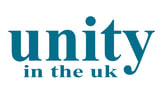 Association of Unity Leaders & Ministries (UK)Affiliated toUnity Worldwide MinistriesLee’s Summit, Missouri, USAWelcomes you to:The Ordination ofReverend Paul Timothy MapletoftAs Unity Minister ByRev. Joan Williams–PayneOn behalf of National Unity School (UK)OnSaturday 20th January 2024 at 2:30PM (GMT)Friends’ Meeting House, Maidenhead(Zoom 719 579 4060)Order of ServiceMusical Introduction  		Gregory PoriloIntroit Song: 			The Servant Song Introduction & Opening Prayer Rev Linda Persaud Reading:  	Isaiah 61:1 	Rev Linda PersaudInvocation: 			Rev Claudette Bovell LewisSong:		Let’s Celebrate Life Daily Word:	“I put God first and elevate my perspective”Nancy SandovalSong:		Make me a channel of your peaceReading:	Micah 6:8 	Rev Joy MartinSong: 		The Greatest ThingReading: 	John 17:20-26 	Rev Martin BernardSong:		Here I am, LordReading: 	Isaiah 43:1-3 	Beth O’ConnellAddress: 	The Message	Rev Tom ThorpeSong 236:	Take My Life and Let it BeTribute to Ordinand 		Rev Kimerie MapletoftOrdination Rites 		Rev Joan Williams-PayneSong: 		Morning Has BrokenOrdinand Response		Rev Paul MapletoftSong 16:	Amazing GraceClosing Prayers and Blessing 	Rev Erla McArthurSong: 		The Peace SongPrayer for ProtectionMusical Introduction:  Climb Every Mountain - Gregory PoriloIntroit Song: The Servant Song Introduction and Opening Prayer:  Rev Linda PersaudPRAYER OF SAINT FRANCIS Lord, make me an instrument of your peace: Where there is hatred, let me sow love; Where there is injury, pardon; Where there is doubt, faith; Where there is despair, hope; Where there is darkness, light;Where there is sadness, joy.O Divine Master, grant that I may not so much seekto be consoled as to console,to be understood as to understand,to be loved as to love.For it is in giving that we receive, it is in pardoning that we are pardoned, and it is in dying that we are born to eternal life.Reading: (Isaiah 61-1):  Rev Linda PersaudThe spirit of the Lord GOD is upon me,    because the LORD has anointed me;he has sent me to bring good news to the oppressed,    to bind up the broken-hearted,to proclaim liberty to the captives,    and release to the prisoners;to proclaim the year of the LORD’s favourInvocation:  Rev Claudette Bovell-LewisI am now in the presence of pure Being and immersed in the Holy Spirit of life, love and wisdom. I acknowledge Thy presence and Thy power, O blessed Spirit.  In Thy divine wisdom, now erase my mortal limitations and from Thy pure substance of love bring into manifestation my world according to Thy perfect WordSong:  Let’s Celebrate LifeLet’s celebrate life!  Let’s give it a cheer!Let’s celebrate freedom, peace and loveEach day of the year!Let’s run up a flag, so people will knowThat life is great when you start living, Ready, set, goGlory, glory, hallelujah!Glory, glory, hallelujah!Glory, glory, hallelujah!The Truth has set us free!Let’s celebrate life!  Let’s give it a song!Let’s sing about peace and love And freedom all the day long.Let’s fire a salute so people will say, “It’s great to be alive and living Hip Hip Hoo-Ray!,Glory, glory, hallelujah!Glory, glory, hallelujah!Glory, glory, hallelujah!The Truth has set us free!Let’s celebrate life!  Let’s give it a toast!Let’s talk about freedom, peace, And all the things we love most.Let’s send up a flare so people will shout“Life is great when you start livingCome create a life worth livingCelebrate the life you’re living, Sing it right out!Glory, glory, hallelujah!Glory, glory, hallelujah!Glory, glory, hallelujah!The Truth has set us free!Daily Word:  Nancy SandovalI put God first and elevate my perspective. Song: Make me a Channel of Your PeaceMake me a channel of your peaceWhere there is hatred let me bring your loveWhere there is injury, your pardon LordAnd where there's doubt, true faith in youOh, master grant that I may never seekSo much to be consoled as to consoleTo be understood as to understandTo be loved as to love with all my soulMake me a channel of your peaceWhere there's despair in life let me bring hopeWhere there is darkness, only lightAnd where there's sadness ever joyOh, master grant that I may never seekSo much to be consoled as to consoleTo be understood as to understandTo be loved as to love with all my soulMake me a channel of your peaceIt is in pardoning that we are pardonedIn giving to all men that we receiveAnd in dying that we're born to eternal lifeReading: Micah 6: 8:  Rev Joy MartinHe has told you, O mortal, what is good;and what does the LORD require of youbut to do justice, and to love kindness,and to walk humbly with your God?Song:  The Greatest ThingThe greatest thing in all my life is knowing You,The greatest thing in all my life is knowing You;I want to know You more, I want to know You more,The greatest thing in all my life is knowing You.The greatest thing in all my life is loving You,The greatest thing in all my life is loving You;I want to love You more, I want to love You more,The greatest thing in all my life is loving You.The greatest thing in all my life is serving You,The greatest thing in all my life is serving You;I want to serve You more, I want to serve You more,The greatest thing in all my life is serving You.Reading: John 17: 20 – 26:  Rev Martin Bernard‘I ask not only on behalf of these, but also on behalf of those who will believe in me through their word, that they may all be one. As you, Father, are in me and I am in you, may they also be in us, so that the world may believe that you have sent me. The glory that you have given me I have given them, so that they may be one, as we are one, I in them and you in me, that they may become completely one, so that the world may know that you have sent me and have loved them even as you have loved me.  Father, I desire that those also, whom you have given me, may be with me where I am, to see my glory, which you have given me because you loved me before the foundation of the world. ‘Righteous Father, the world does not know you, but I know you; and these know that you have sent me.  I made your name known to them, and I will make it known, so that the love with which you have loved me may be in them, and I in them.’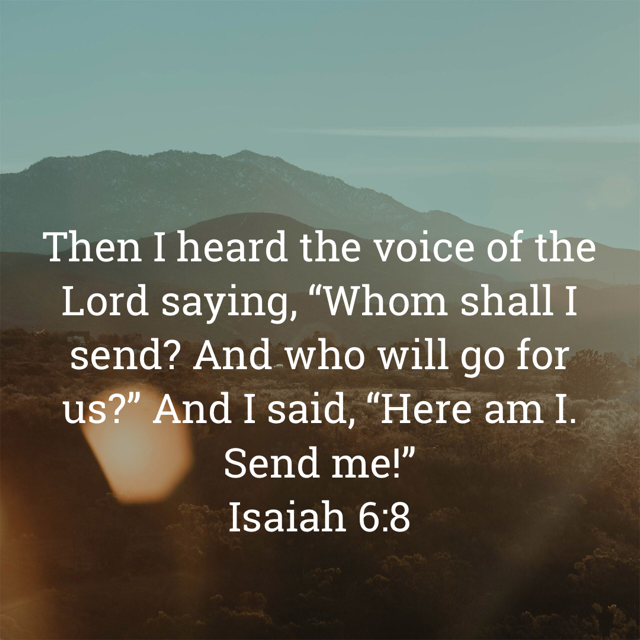 Song:  Here I Am LordI, the Lord of sea and skyI have heard my people cryAll who dwell in dark and sinMy hand will saveI, who made the stars of nightI will make their darkness brightWho will bear my light to them?Whom shall I send?Here I am, Lord. Is it I, Lord?I have heard you calling in the nightI will go, Lord, if you lead meI will hold your people in my heartI the Lord of wind and flameI will tend the poor and lameI will set a feast for themMy hand will saveFinest bread I will provideTill their hearts be satisfiedI will give my life to themWhom shall I send?Here I am, Lord. Is it I, Lord?I have heard you calling in the nightI will go, Lord, if you lead meI will hold your people in my heartI will hold your people in my heartReading: Isaiah 43:1-3:  Beth O’ConnellBut now thus says the LORD,    he who created you, O Jacob,    he who formed you, O Israel:Do not fear, for I have redeemed you;    I have called you by name, you are mine.When you pass through the waters, I will be with you;    and through the rivers, they shall not overwhelm you;when you walk through fire you shall not be burned,    and the flame shall not consume you.For I am the LORD your God,    the Holy One of Israel, your Saviour.Address:  Rev Tom Thorpe  ‘A Message of Journey’Song:  Take My Life and Let it BeTake my life and let it be consecrated Lord, to thee.Take my moments and my days, let them flow in ceaseless praise.Take my hands and let them move at the impulse of thy love.Take my feet and let them be swift and beautiful for thee.Take my voice and let me sing always, only for my king.Take my lips and let them be, filled with messages from thee.Take my silver and my gold, not a mite would I withhold.Take my intellect and use every power as you choose.Take my will and make it Thine it shall be no longer mine.Take my heart it is thine own; it shall be thy royal throne.Take my love, my Lord I pour at thy feet its treasure storeTake myself and I will be ever, only all for thee,Tribute to Ordinand:  Rev Kimerie MapletoftOrdination Rites:  Rev Joan Williams-PayneOrdination ChargeThis is the day that you accept the blessings God has for you.Know that God's will for you is bountiful good.As you accept this promise, you discipline your thoughts and feelings, your beliefs and expectations and prepare to receive your good.You are optimistic and good natured (God natured), you are loving and kind.You open your life and your world to a great inflow of blessings of every conceivable kind.You live by God's law of good and good flows to you from every direction.You are kept in perfect peace and in tune with the universe.Your life is rich-rich in friends, rich in health and goodwill, rich in joyous activity, rich in every necessary thing.Your life is happy, you love your work, your play, your rest, your prayer time.You put joy in all that you do and fulfilment is the result, because you believe in God and His good.And you live accordingly.Letter of AuthorisationDeclarationOrdaining Officer: Paul, please stand and affirm your responsibility as a Minister of Unity Worldwide Ministries.I will say an affirmation and then ask you to say it with me.I am Unity. Together – I AM UNITY.I affirm my Unity with God. . Together –I AFFIRM MY UNITY WITH GODOrdaining Officer: I affirm my consecration to God. I affirm I shall look to the indwelling Christ as my Source. I affirm my dedication to the principles of Truth to teach and to express.I affirm my Unity with myself. Together –I AFFIRM MY UNITY WITH MYSELF.Ordaining Officer: I affirm my belief in the power of prayer by praying regularly. I affirm I teach more by what I am than by what I say. I affirm my integrity as a minister by high ethical and moral behaviour. I affirm that should I experience a personal crisis, which could affect my ministry, I shall inform and cooperate with Unity Worldwide Ministries.I affirm my Unity with all ministers. Together:I AFFIRM MY UNITY WITH ALL MINISTERSOrdaining Officer: I affirm I shall respect all ministers and protect their honour.I affirm I shall be particularly careful to avoid criticism of the minister who precedes me.I affirm I shall seek the advancement of all the Unity ministers.I affirm I shall conduct myself and my ministry without competition or contention, realising we will do our greatest work in “unity.”I affirm I shall work in harmony with Unity Worldwide Ministries in what I teach, where I teach, and to whom I teach.I affirm my Unity will all people. Together:I AFFIRM MY UNITY WITH ALL PEOPLEOrdaining Officer: I affirm I will give the people I serve sincere and faithful leadership.I affirm the sacredness of every confidence shared with me.I affirm I shall lovingly respect other churches and metaphysical groups.I affirm my love for ALL people regardless of race, background, or religion.I affirm I shall seek to bring to all people the freeing Truth of God-within.Repeat each of these statements after me.I Am in Unity with the One. Together –I AM IN UNITY WITH THE ONE.Ordaining Officer: I Am One with the One. TogetherI Am One with the One.Ordaining Officer: I Am. Together -I AM.Song:  Morning Has BrokenMorning has broken like the first morningBlackbird has spoken like the first birdPraise for the singing, praise for the morningPraise for them springing fresh from the wordSweet the rains new fall, sunlit from HeavenLike the first dewfall on the first grassPraise for the sweetness of the wet gardenSprung in completeness where His feet passMine is the sunlight, mine is the morningBorn of the one light, Eden saw playPraise with elation, praise every morningGod's recreation of the new dayMorning has broken like the first morningBlackbird has spoken like the first birdPraise for the singing, praise for the morningPraise for them springing fresh from the wordOrdinand Response:  Rev Paul MapletoftSong:  Amazing GraceAmazing grace, how sweet the soundThat saved and set me freeI once was lost, but now I am foundWas blind, but now I see.T’was grace that taught my heart to feelAnd grace, my fears relievedHow precious did that grace appearThe hour I first believedWhen we've been here ten thousand yearsBright shining as the sunWe've no less days to sing God's praiseThen when we've first begunAmazing grace, how sweet the soundThat saved and set me freeI once was lost, but now am foundWas blind, but now I seeWas blind, but now IClosing:  Rev Erla McArthurPrayers and Blessing Song:  The Peace SongLet there be peace on earth And let it begin with meLet there be peace on earth, The peace that was meant to be.With God as Creator, family all are we.Let us walk with each other, In perfect harmony.Let peace begin with me, Let this be the moment now,With every step I take, Let this be my joyous vow:To take each moment and live each moment In peace eternally.Let there be peace on earth, And let it begin with me.Prayer for ProtectionThe light of God surrounds usThe love of God enfolds usThe power of God protects usThe presence of God watches over usWherever we are, God isAnd all is well!AcknowledgmentsMy Family & Friends who have supported my journeyRev. Kimerie Mapletoft – My Wife and MinisterRev Tom Thorpe – My MentorRev Linda Persaud - Director of Unity National School (UK.)Rev. Joan Williams–Payne – Retired Director of Unity National School (UK.) Rev Erla McArthur - Senior Minister of Unity LondonRev Claudette Bovell-LewisAll those who have contributed to the serviceUnity Maidenhead - My Unity FamilyThe Board of Trustees for Unity MaidenheadPeter KleynRev. Tom ThorpeNancy SandovalAlex PriceUnity Worldwide MinistriesAll of the instructors who have taught meEveryone who has accompanied me	on the journeyAll Members of my Unity book club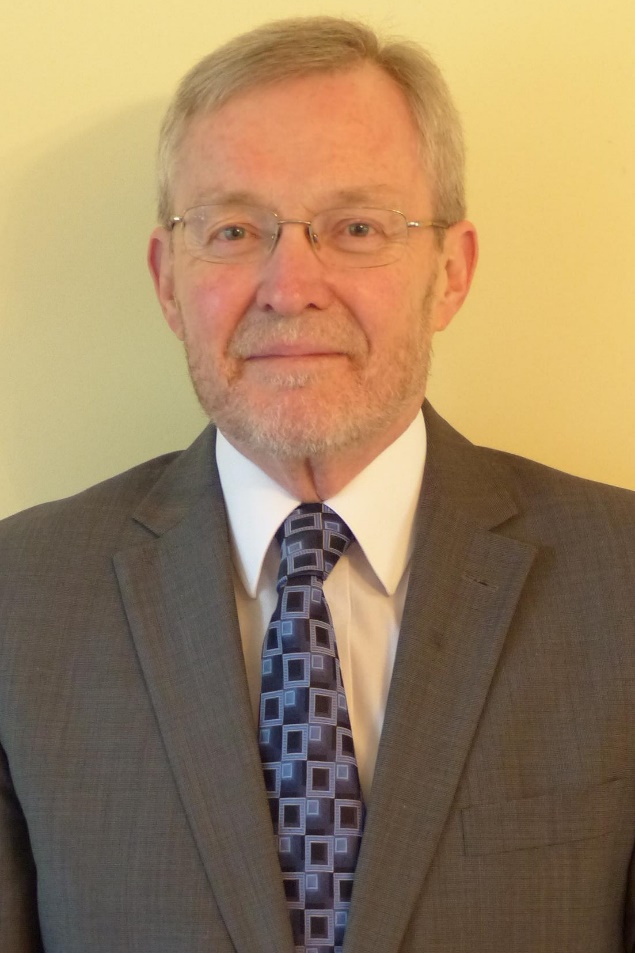 UnityA Spiritual Way of Living